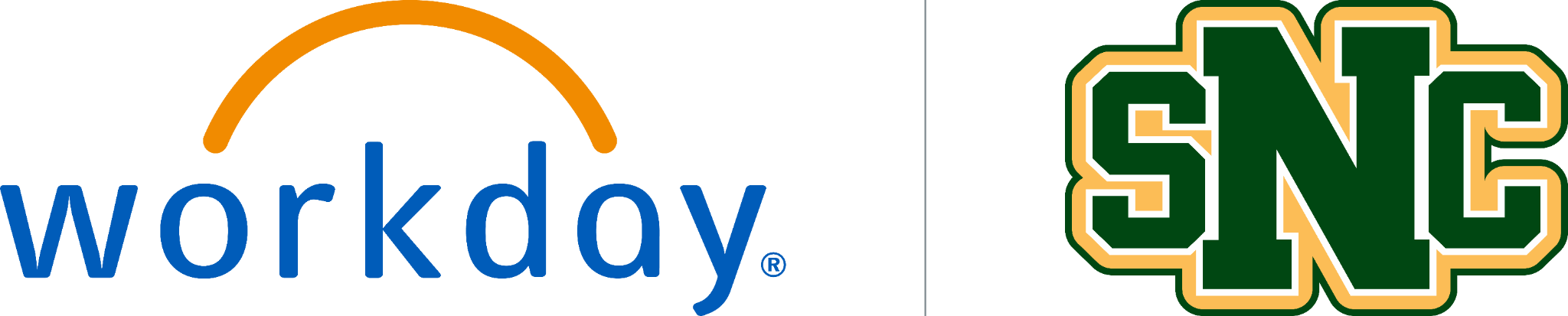 Amazon Account Tip Sheet 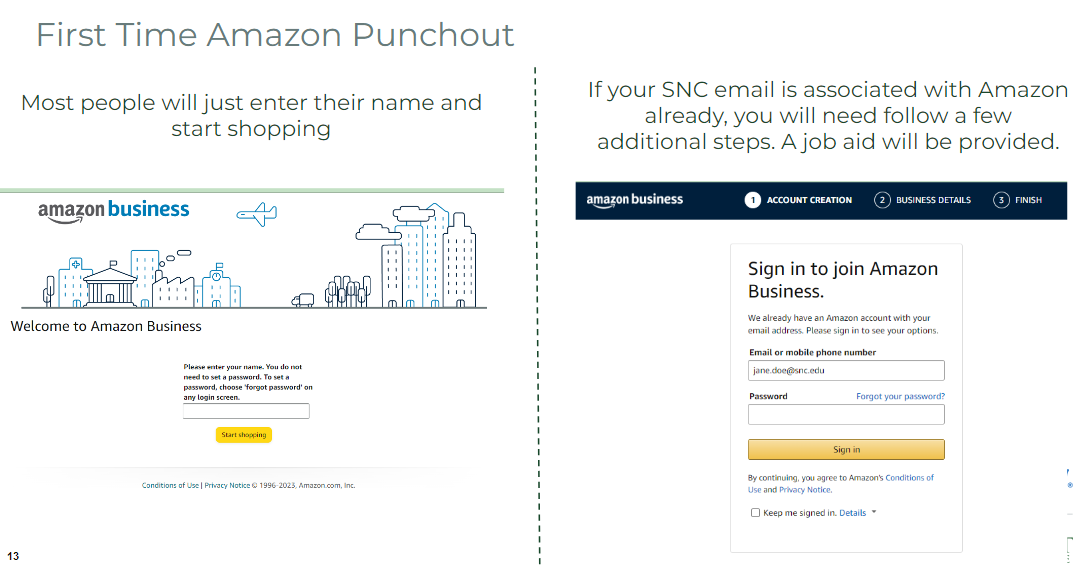 First time in Amazon Punchout -  Which screen did you see? Welcome to Amazon Business – If you got to this screen, enter your Name and select Start Shopping. Follow the steps in the SNC Job Aid - Create Requisition and Receipt – Connect to Supplier Website  (Punchout to Amazon or Staples)  Sign in to Join Amazon Business -  If you got to this screen, and: You are an Administrator of an Institutional account that was created in Amazon Business prior to SNC’s Workday Financials rollout, follow the steps in the SNC Job Aid - Amazon Business Institutional Account Administrator– Deregister AccountorYou are NOT an Administrator of an Institutional Account, follow the steps in the  SNC Job Aid - Amazon Personal Account – Change Account Settings